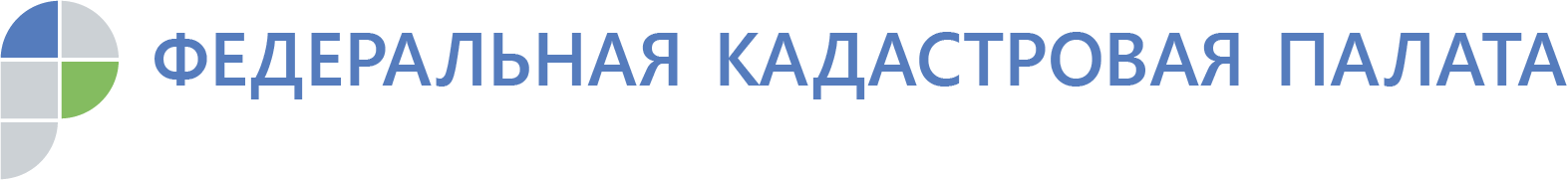 В Воронежской области оцифровано 80% всех кадастровых дел Перевод документов в цифру позволит повысить скорость проведения регистрационных действий, в том числе, экстерриториально  Федеральная кадастровая палата перевела в электронный формат более 33,8 млн кадастровых дел, что составляет 55% от всех кадастровых документов, находящихся на хранении в архиве учреждения. Перевод документов в «цифру» позволит оперативно оказывать учетно-регистрационные услуги, в том числе, вне зависимости от месторасположения объекта недвижимости, то есть экстерриториально. В 2019 году доля переведенных в электронный вид кадастровых документов должна достигнуть 52%. Всего в архивах Кадастровой палаты содержится около 62 млн кадастровых дел. По результатам работы в электронный вид уже полностью переведены документы в 15 регионах: Москве и Московской области, Санкт-Петербурге, Магаданской области и Чукотском АО, Иркутской области, республиках Коми, Марий-Эл, Калмыкия, Тыва, Хакасия, Дагестан, Северная Осетия – Алания, Татарстан, Алтай.«Перевод кадастровых дел в цифровой формат позволит повысить скорость оказания услуг вне зависимости от месторасположения объекта недвижимости, то есть экстерриториально. Сегодня же житель Владивостока, получивший в наследство участок в Краснодарском крае, может оформить все необходимые документы, не выезжая за пределы своего региона, – операции с недвижимостью будут проведены в дистанционном режиме в обычные сроки: от пяти до 10 рабочих дней в зависимости от вида учетно-регистрационных действий», - говорит первый заместитель директора Федеральной кадастровой палаты Игорь Абазов.Масштабная работа по оцифровке архивов кадастровых дел началась в 2014 году. За это время сотрудниками Кадастровой палаты Воронежской области оцифровано более 680,9 тыс кадастровых дел, что составляет 80% от всех документов, находящихся на хранении в архиве организации. Всего за 2019 год переведено в электронный вид более 43,7 тыс кадастровых дел, сформированных на бумажном носителе.Кадастровое дело представляет собой совокупность скомплектованных и систематизированных документов, на основании которых в Единый госреестр недвижимости вносятся сведения об объекте. Это документы, подтверждающие образование или прекращение существования объекта недвижимости, изменения его основных характеристик. Кадастровое дело хранится в архиве Кадастровой палаты бессрочно и не подлежит изъятию или утилизации даже в случае ликвидации земельного надела. Сканированию подлежат заявление о кадастровом учете, межевой и технический планы, акт определения кадастровой стоимости, акт обследования, подтверждающий прекращение существования объекта, копия разрешения на ввод объекта в эксплуатацию, копия документа, подтверждающего разрешение земельного спора о согласовании местоположения границ земельного участка и пр. Все созданные файлы заверяются личной электронной подписью специалиста архива Кадастровой палаты. Граждане и юридические лица могут запрашивать документы из архива Кадастровой палаты при проведении сделок с недвижимостью, а также для урегулирования земельных споров. К примеру, может потребоваться копия межевого или технического плана, копия документа, подтверждающего принадлежность земельного участка к определенной категории земель, установленное разрешенное использование участка и изменение назначения здания или помещения.   «Именно создание электронного архива способствует оперативному поиску документов при обработке запросов о предоставлении сведений в виде копии документа из Единого госреестра недвижимости, что сокращает время рассмотрения запроса и улучшает качество, а также доступность оказания государственной услуги для жителей области», − отметила заместитель директора Кадастровой палаты Воронежской области Надежда Шинелева.Запрос можно подать в ближайшем офисе МФЦ, направить в адрес Кадастровой палаты почтой или воспользоваться электронными сервисами Росреестра. При этом запросы принимаются только от правообладателей объектов недвижимости или их представителей, наделенных соответствующими полномочиями. По одному запросу выдается только один документ.Копию архивного документа можно получить как на бумаге, так и в электронном виде. Электронный документ заверяется цифровой подписью и имеет такую же юридическую силу, что и бумажный. Выдача сведений из архива занимает не более трех рабочих дней.Справочно: Федеральная кадастровая палата (ФКП) – оператор Федеральной государственной информационной системы ведения Единого государственного реестра недвижимости (ФГИС ЕГРН). В сентябре 2019 года Кадастровой палатой в пилотном режиме был запущен сервис по выдаче сведений из ЕГРН, который позволяет получить выписку за несколько минут. Кадастровая палата работает в сфере кадастрового учета, регистрации прав собственности и сделок с недвижимостью, оказывает связанные с этим услуги населению и бизнесу в каждом регионе России. С 2009 года находится в ведении Росреестра. Федеральная кадастровая палата предоставляет сведения из ЕГРН, принимает заявления о кадастровом учете и (или) регистрации прав, вносит сведения о границах субъектов РФ, муниципальных образований и населенных пунктов, зон с особыми условиями использования территории, объектов культурного наследия и других объектов в ЕГРН. В 2019 году Кадастровой палатой запущен проект по реинжинирингу существующих электронных сервисов предоставления госуслуг для физических и юридических лиц. Также, согласно плану трансформации учреждения, на базе ФКП будет создан Аналитический центр для участников рынка недвижимости и бизнес-сообщества. Контакты для СМИ Кадастровая палата Воронежской областител.: 8 (473) 327-18-92 (доб. 2429)press@36.kadastr.ru